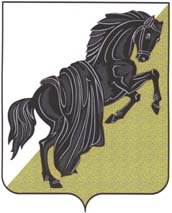 Собрание депутатовКаслинского муниципального районаШЕСтого  созываЧелябинской областиР Е Ш Е Н И Е от «30» марта 2023 года № 338г.Касли   Об утверждении Положения об оплате труда работников, занимающих должности, не отнесенные к должностям муниципальной службы и осуществляющих техническое обеспечение деятельности в органах местного самоуправления Каслинского муниципального районаВ целях упорядочения оплаты труда работников, занимающих должности, не отнесенные к должностям муниципальной службы и осуществляющих техническое обеспечение деятельности в органах местного самоуправления Каслинского муниципального района,Собрание депутатов Каслинского муниципального района РЕШАЕТ:1. Утвердить прилагаемое Положение об оплате труда работников, занимающих должности, не отнесенные к должностям муниципальной службы и осуществляющих техническое обеспечение деятельности в органах местного самоуправления Каслинского муниципального района.2. Направить главе Каслинского муниципального района для опубликования в периодическом сборнике «Официальный вестник КМР» и размещения на официальном сайте администрации Каслинского муниципального района в сети «Интернет».3. Настоящее решение подлежит опубликованию в сетевом издании «Официальный сайт Собрания депутатов Каслинского муниципального района Челябинской области» (http://kasli-sobr-dep.ru, регистрация в качестве сетевого издания: Эл № ФС77-83192 от 26.04.2022г.).4. Настоящее решение вступает в силу со дня его официального опубликования.5. С момента вступления в силу настоящего решения, признать утратившими силу решение Собрания депутатов Каслинского муниципального района от 26.05.2022 №248 «Об утверждении  Положения об оплате труда работников, занимающих должности, не отнесенные к должностям муниципальной службы и осуществляющих техническое обеспечение деятельности в органах местного самоуправления Каслинского муниципального района».6. Включить настоящее решение в регистр нормативных правовых актов Каслинского муниципального района.7. Контроль за исполнением настоящего решения возложить на председателя Собрания депутатов Каслинского муниципального района Дятлова И.М. Председатель Собрания депутатовКаслинского муниципального района				                                 И.М.ДятловУТВЕРЖДЕНОрешением Собрания депутатовКаслинского муниципального районаот «30» марта  2023г. №338ПОЛОЖЕНИЕоб оплате труда работников, занимающих должности, не отнесенные к должностям муниципальной службы, и осуществляющих техническое обеспечение деятельности в  органах местного самоуправления Каслинского муниципального районаI. Общие положения 1. Настоящее Положение разработано в целях упорядочения оплаты труда работников, занимающих должности, не отнесенные к должностям муниципальной службы, и осуществляющих техническое обеспечение деятельности в органах местного самоуправления Каслинского муниципального района (далее по тексту - служащие) и определяет порядок и условия оплаты труда служащих.II. Определение размера оплаты труда служащих2. Оплата труда служащих включает в себя:1) должностной оклад;2) ежемесячную надбавку за сложность, интенсивность и высокие достижения в труде;3) ежемесячную надбавку за выслугу лет;4) ежемесячное денежное поощрение;5) ежемесячную надбавку за работу со сведениями, составляющими государственную тайну;6) ежемесячную надбавка за вредные условия труда;7) премию по итогам работы за квартал, полугодие, год;8) единовременную выплату при предоставлении ежегодного оплачиваемого отпуска;9) материальную помощь.На оплату труда служащих начисляется районный коэффициент - 1,15, за исключением материальной помощи. 3. Размеры должностных окладов служащих приведены в Приложении к настоящему Положению.Должностные оклады служащему устанавливаются локальными актами непосредственного работодателя и могут изменяться в случае централизованного изменения должностных окладов служащих.4. Служащим устанавливается ежемесячная надбавка за сложность, интенсивность и высокие достижения в труде в размере до 150 % должностного оклада.Ежемесячная надбавка за сложность, интенсивность и высокие достижения в труде устанавливается локальными нормативными актами непосредственного работодателя.Основными критериями для установления надбавки за сложность, интенсивность и высокие достижения в труде являются: уровень важности, срочности решаемых профессиональных задач, выполнения работы; персональная ответственность, результаты исполнения возложенных функций.5. Ежемесячная надбавка к должностному окладу за выслугу лет, устанавливается служащим в следующих размерах:Ежемесячная надбавка за выслугу лет устанавливается локальными нормативными актами непосредственного работодателя.Исчисление стажа работы для установления ежемесячной надбавки за выслугу лет производится в порядке, утверждаемом решением Собрания депутатов Каслинского муниципального района.6. Ежемесячное денежное поощрение устанавливается служащим в размере до 30% должностного оклада.При начислении ежемесячного денежного поощрения учитывается выполнение служащими основных показателей работы, соблюдение сроков исполнения документов и поручений, качество выполняемой работы.Право на ежемесячное денежное поощрение не возникает у служащего, нарушившего трудовую дисциплину, уволенного по инициативе работодателя, а также привлеченного к административной или уголовной ответственности.Условия начисления ежемесячного денежного поощрения служащим устанавливаются локальными актами непосредственного работодателя.7. Служащим устанавливается ежемесячная надбавка за работу со сведениями, составляющими государственную тайну.Ежемесячная надбавка за работу со сведениями, составляющими государственную тайну, устанавливается локальными актами непосредственного работодателя.Размер и порядок установления ежемесячных надбавок за работу со сведениями, составляющими государственную тайну, определяются в соответствии с Федеральным законом Российской Федерации от 21 июля 1993 года №5485-1 «О государственной тайне», Постановлением Правительства Российской Федерации от 18 сентября 2006 года №573 «О предоставлении социальных гарантий гражданам, допущенным к государственной тайне на постоянной основе, и сотрудникам структурных подразделений по защите государственной тайны».Служащим режимно-структурного подразделения (РСП) администрации Каслинского муниципального района дополнительно к ежемесячной надбавке за работу со сведениями, составляющими государственную тайну, выплачивается процентная надбавка к должностному окладу за стаж работы в РСП в соответствии с Правилами выплаты процентных надбавок к должностному окладу (тарифной ставке) граждан, допущенных к государственной тайне на постоянной основе, и сотрудников структурных подразделений по защите государственной тайны;8. Ежемесячная надбавка за вредные условия труда устанавливается служащим локальными актами непосредственного работодателя в размере не менее 4% процентов должностного оклада.Условия начисления  ежемесячной надбавки за вредные условия труда служащим устанавливаются локальным актом непосредственного работодателя.9. Премии по итогам работы за квартал, полугодие, год выплачиваются служащим на основании локальных актов непосредственного работодателя по итогам работы в соответствующем периоде за счет средств и в пределах части средств фонда оплаты труда, предусмотренных на эти цели.Условия начисления премии по итогам работы за квартал, полугодие, год служащим устанавливается локальным актом непосредственного работодателя.10. Единовременная выплата при предоставлении ежегодного оплачиваемого отпуска выплачивается служащим на основании локальных актов непосредственного работодателя в размере двух должностных окладов при предоставлении служащему ежегодного оплачиваемого отпуска (части ежегодного оплачиваемого отпуска), но не более одного раза в год.Право на получение единовременной выплаты при предоставлении ежегодного оплачиваемого отпуска для вновь принятых служащих возникает по истечении шести месяцев работы в органах местного самоуправления Каслинского муниципального района, отраслевых (функциональных) органах администрации Каслинского муниципального района. Единовременная выплата при предоставлении ежегодного оплачиваемого отпуска не выплачивается работникам, использовавшим право на ее получение в текущем календарном году в других органах местного самоуправления Каслинского муниципального района, отраслевых (функциональных) органах администрации Каслинского муниципального района. Использование права на получение единовременной выплаты при предоставлении ежегодного оплачиваемого отпуска подтверждается справкой с прежнего места работы.В случае разделения ежегодного оплачиваемого отпуска в установленном законом порядке на части, единовременная выплата при предоставлении ежегодного оплачиваемого отпуска выплачивается работнику при предоставлении любой из частей указанного отпуска продолжительностью не менее 14 календарных дней.В расчет среднего заработка при предоставлении служащим ежегодного оплачиваемого отпуска включается единовременная выплата, начисленная работнику за предшествующий событию календарный год, независимо от времени начисления.11. Материальная помощь служащим выплачивается на основании локальных актов непосредственного работодателя в размере до одного должностного оклада в год по заявлению служащего.Районный коэффициент 1,15 на выплату материальной помощи не начисляется.Условия начисления материальной помощи служащим устанавливаются локальными актами непосредственного работодателя.III. Порядок формирования фонда оплаты труда служащих Каслинского муниципального района12. Формирование расходов в бюджете Каслинского муниципального района на оплату труда служащих производится в пределах средств, предусмотренных в бюджете Каслинского муниципального района на оплату труда служащих на очередной финансовый год.13. При формировании годового фонда оплаты труда служащих учитываются следующие средства:1) должностной оклад - в размере двенадцати должностных окладов;2) ежемесячная надбавка за сложность, интенсивность и высокие достижения в труде - в размере 12,5 должностных окладов;3) ежемесячная надбавка за выслугу лет - в размере 2,5 должностных окладов;4) ежемесячное денежное поощрение - в размере 4 должностных окладов;5) ежемесячная надбавка за работу со сведениями, составляющими государственную тайну - в размере фактических выплат;6) ежемесячная надбавка за вредные условия труда - в размере фактических выплат;7) премии по итогам работы за квартал, полугодие, год - в размере 2,5 должностных окладов;8) единовременная выплата при предоставлении ежегодного оплачиваемого отпуска - в размере двух должностных окладов;9) материальная помощь - в размере одного должностного оклада.14. Годовой фонд оплаты труда служащих формируется с учетом районного коэффициента 1,15.Средства на выплату материальной помощи служащим предусматриваются без учета районного коэффициента.15. Экономия по фонду оплаты труда остается в распоряжении соответствующих органов местного самоуправления Каслинского муниципального района, отраслевых (функциональных) органов администрации Каслинского муниципального района, являющихся юридическими лицами, и используется на выплату иных стимулирующих и компенсационных выплат, предусмотренных нормами трудового законодательства Российской Федерации в соответствии с локальными актами.16. Условия начисления иных стимулирующих и компенсационных выплат служащим устанавливается непосредственным работодателем.ГлаваКаслинского муниципального района				                                И.В. Колышев          «___» __________ 2023 г.                                                     Приложениек Положению об оплате труда работников, занимающих должности, не отнесенные к должностям муниципальной службы и осуществляющих техническое обеспечение деятельности в органах местного самоуправления Каслинского муниципального района, утвержденному решением Собрания депутатов Каслинского муниципального района от «30» марта 2023г. №338 Размеры должностных окладов работников, занимающих должности, не отнесенные к должностям муниципальной службы, и осуществляющих техническое обеспечение деятельности органов местного самоуправления Каслинского муниципального районаГлаваКаслинского муниципального района				                 	      И.В. Колышев«____»_____________2023 г. Стаж работы (лет)Процентыот 3 до 810от 8 до 1315от 13 до 1820от 18 до 2325от 23 30Наименование должностиДолжностной оклад (рублей)Архивариус6500Архивист7000Бухгалтер (различных категорий)10000Внутренний аудитор9500Главный экономист12100Делопроизводитель7000Заместитель начальника управления12500Начальник отдела14000Главный бухгалтер14000Документовед8000Заведующий хозяйством6500Заместитель начальника отдела12100Заместитель главного бухгалтера12100Консультант14000Ответственный секретарь комиссии6500Секретарь руководителя6500Специалист различных специальностей и наименований11200Старший бухгалтер11200